Nom :											Classe :Prénom :										Groupe :Contrôle 2; Ombres et astronomie (1h) (sujet à rendre complété, une attention particulière sera donnée à la rédaction)Exercice 1 : Phases de la Lune (/4)Remplir le schéma ci-dessous en grisant les parties non visibles de la Lune depuis la Terre dans les 8 positions proposées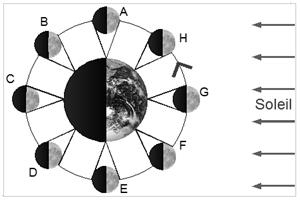 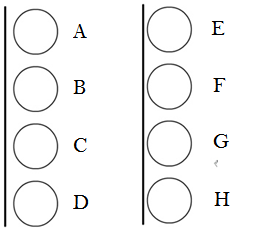 Exercice 2 : Ombres (/4)Une source de lumière S émet un faisceau dont on a représenté les rayons limites.1. 	Quel point est éclairé : A ou B ? Justifier la réponse en vous aidant du schéma...........................................................................................................................................................................................................................................................................................................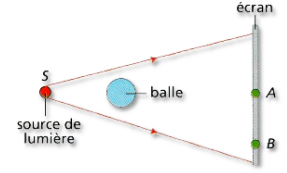 2.	Indiquer, sur le schéma, où se trouvent : l’ombre propre de la balle, l’ombre portée de la balle et le cône d’ombreExercice 3 : Deux sources (/5)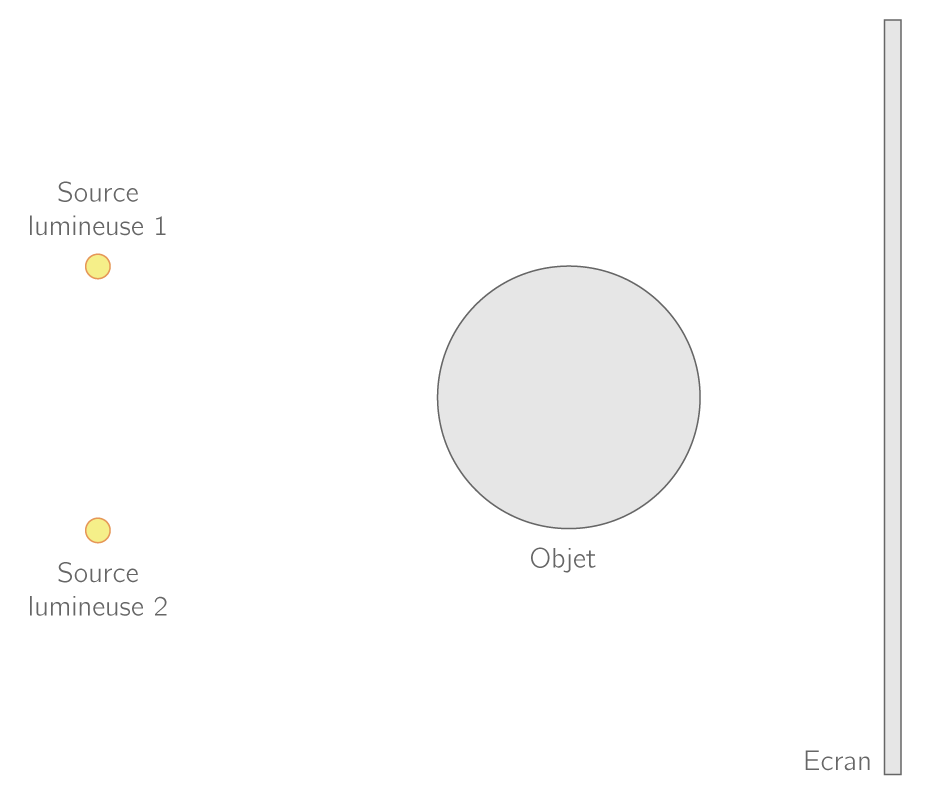 On étudie un objet sphérique éclairé par deux sources ponctuelles. On s'intéresse à l'ombre formée par l'interception des rayons de chacune des sources par l'objet.Le schéma ci-contre représente la situation :Quelle condition nécessaire doit remplir l'objet pour être susceptible d'intercepter les rayons lumineux ?........................................................................................................................................................................................................................................................................................................................................................................Représenter l'ombre propre de l'objet sur le schéma.Représenter sur le schéma les zones d'ombre projetées engendrées par les sources 1 et 2 en représentant à l'aide de noir les zones les plus obscures et de gris les zones les moins sombres.Exercice 4 : Ça tourne ! (/3) 	Compléter les phrases suivantes :……………………….…. tourne autour de……………..………en 28 jours environs.……………………….…. tourne autour de……………..………en 365 jours et 6 heures.……………………….…. tourne autour de……………..………en 24 heures.Exercice 5 : Eclipse (/4)Le Soleil, la Lune et la Terre sont représentés ci-dessous.Tracer le rayon lumineux passant par A et C, puis celui passant par B et D.Compléter le schéma en faisant apparaître l’ombre propre, l’ombre portée et le cône d’ombre.Dans quelle zone d’ombre se trouve une partie de la Terre ?..........................................................................................................................................................................................................................................................................................................Sachant qu’une éclipse porte de le nom de l’astre caché, est-ce une éclipse de Soleil ou de Lune ? Justifier votre réponse...........................................................................................................................................................................................................................................................................................................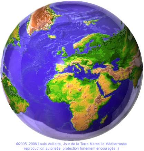 